ТИК Троснянского района Орловской областиВ Троснянском районе провели осмотр и приемку помещений для голосования при проведении выборов, назначенных на 10 сентября 2023 года. Проводит его комиссия, сформированная из представителей ГУ МЧС России по Орловской области, ФГКУ "УВО ВНГ России по Орловской области, УМВД России по Орловской области, антитеррористической комиссии Троснянского района и председателя территориальной избирательной комиссии Троснянского района.

Главная задача — обеспечить безопасность на избирательных участках в период подготовки и проведения выборов, а также беспрепятственный доступ к помещениям избирателей, являющихся инвалидами.

Процесс голосования и подсчет голосов избирателей на выборах в единый день голосования 10 сентября 2023 года будет проходить на 15 избирательных участках Троснянского района.

С 30 августа начнут свою работу участковые избирательные комиссии.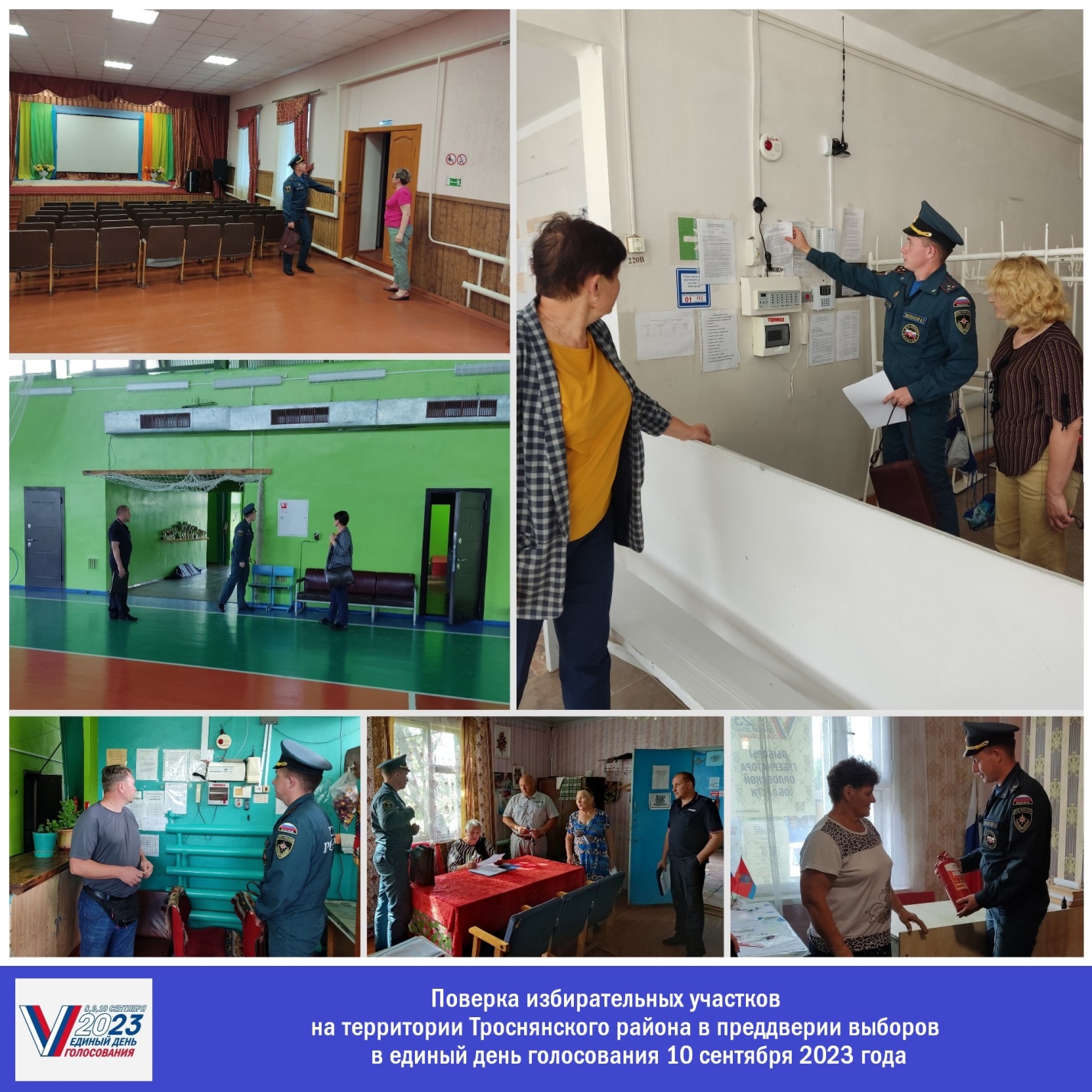 